Members Committee WebinarPJM Conference and Training Center, Audubon, PANovember 27, 20171:00 p.m. – 4:30 p.m. EPTAdministration (1:00-1:05)Welcome, announcements and Anti-trust and Code of Conduct announcement – Mr. Dave AndersInformational Updates (1:05-2:10)Interregional Coordination (1:05-1:15)Mr. Phil D’Antonio will provide an update on interregional coordination activities. Net Energy Injections – Quarterly Report (1:15-1:30)Ms. Jennifer Warner-Freeman, PJM, will review the 3rd Quarter Net Energy Injections report. Operationalizing Gas Pipeline Contingencies (1:30-1:45)Mr. Dave Souder will provide an update on continuing efforts to operationalize gas pipeline contingencies.GridEx IV (1:45-2:00)Mr. Scott Heffentrager will provide an overview of the GridEx IV exercise held November 15-16, 2017.Stakeholder Process Forum Feedback (2:00-2:10)Mr. Dave Anders will summarize discussion from the June 19, 2017 Stakeholder Process Forum.Upcoming Stakeholder Process Items (2:10-2:20)Capacity Construct / Public Policy Sr. Task Force (CCPPSTF) (2:10-2:20)Mr. Dave Anders will provide an update on the activities of the CCPPSTF and planned first read of a solution proposal at the December 7, 2017 Markets & Reliability Committee meeting.State Activities (2:20-2:35)Receive report on recent activities of the Organization of PJM States, Inc. – Mr. Gregory CarmeanMarket Monitoring Report (2:35-3:05)Receive report of the Independent Market Monitor – Dr. Joe BowringPJM Updates (3:05-3:45)Receive report on market operations – Ms. Jennifer FreemanReceive report on system operations – Mr. Joe CiabattoniReceive 3Q17 financial reports – Ms. Megan HeaterReceive report on recent regulatory activities – Ms. Pauline Foley Stakeholder Group Reports (3:45-4:30)Markets and Reliability Committee (MRC) – Mr. Dave AndersMarket Implementation Committee (MIC) – Ms. Christina StotesburyOperating Committee (OC) – Mr. Don WallinPlanning Committee (PC) – Mr. Mike HermanGoverning Document Enhancement & Clarification Subcommittee (GDECS) – Ms. Janell FabianoIncremental Auction Sr. Task Force (IASTF) – Mr. Brian ChmielowskiModelling Generation Sr. Task Force (MGSTF) – Mr. Stan WilliamsPrimary Frequency Response Sr. Task Force (PFRSTF) – Mr. Glen BoyleAuthor: D.A. AndersAntitrust:You may not discuss any topics that violate, or that might appear to violate, the antitrust laws including but not limited to agreements between or among competitors regarding prices, bid and offer practices, availability of service, product design, terms of sale, division of markets, allocation of customers or any other activity that might unreasonably restrain competition.  If any of these items are discussed the chair will re-direct the conversation.  If the conversation still persists, parties will be asked to leave the meeting or the meeting will be adjourned.Code of Conduct:As a mandatory condition of attendance at today's meeting, attendees agree to adhere to the PJM Code of Conduct as detailed in PJM Manual M-34 section 4.5, including, but not limited to, participants' responsibilities and rules regarding the dissemination of meeting discussion and materials.Public Meetings/Media Participation: Unless otherwise noted, PJM stakeholder meetings are open to the public and to members of the media. Members of the media are asked to announce their attendance at all PJM stakeholder meetings at the beginning of the meeting or at the point they join a meeting already in progress. Members of the Media are reminded that speakers at PJM meetings cannot be quoted without explicit permission from the speaker. PJM Members are reminded that "detailed transcriptional meeting notes" and white board notes from "brainstorming sessions" shall not be disseminated. Stakeholders are also not allowed to create audio, video or online recordings of PJM meetings.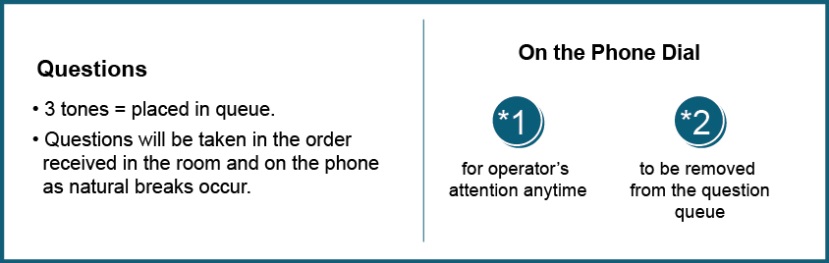 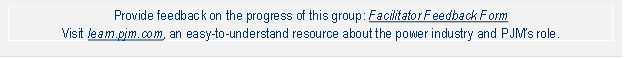 Reports (2:20-5:00)Future Agenda Items (4:30)Future Meeting DatesJanuary 22, 20171:00 p.m.Valley Forge, PAFebruary 20, 20171:00 p.m.Valley Forge, PAMarch 19, 20171:00 p.m.Valley Forge, PAApril 16, 20171:00 p.m.Valley Forge, PAJune 18, 20171:00 p.m.Valley Forge, PAJuly 23, 20171:00 p.m.Valley Forge, PASeptember 24, 20171:00 p.m.Valley Forge, PAOctober 22, 20171:00 p.m.Valley Forge, PADecember 3, 20171:00 p.m.Valley Forge, PA